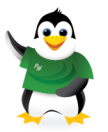 Pee Wee (Grades 1 - 3) loves drawing and camping. He’s got a head for numbers, and enjoys helping penguins and people learn about money. He’s full of ideas for saving and making money, but sometimes he can’t resist splurging on a new comic book or fish milkshake. He wants to be the first penguin astronaut when he grows up, but he’s afraid of heights. He might become a math teacher instead.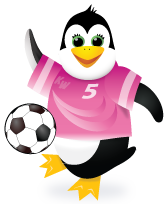 Kiwi (Grades 4 - 6) is Pee Wee’s big sister. She likes playing snow soccer, reading, and dancing to the latest music. Kiwi might be a little bossy sometimes, but she watches out for her little brothers, and tries to keep them out of trouble. Kiwi dreams of playing soccer in the Olympics one day. She also wants to be a famous writer, so Pee Wee is helping her learn how to save up money for college.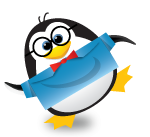 Sheldon (Pre-K - Kindergarten) is Pee Wee’s baby brother. He might be little, but he’s really smart. Sheldon is always taking things apart and experimenting, but sometimes his contraptions and experiments get him into trouble. He wants to become a scientist and help save the environment. Pee Wee is helping Sheldon save up for his first chemistry set.